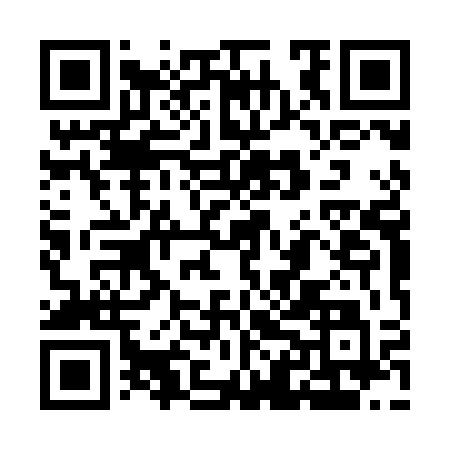 Prayer times for Brzozowa Wolka, PolandMon 1 Apr 2024 - Tue 30 Apr 2024High Latitude Method: Angle Based RulePrayer Calculation Method: Muslim World LeagueAsar Calculation Method: HanafiPrayer times provided by https://www.salahtimes.comDateDayFajrSunriseDhuhrAsrMaghribIsha1Mon3:576:0212:345:007:069:042Tue3:546:0012:335:017:089:063Wed3:505:5812:335:027:109:094Thu3:475:5512:335:047:119:115Fri3:445:5312:325:057:139:146Sat3:415:5012:325:067:159:167Sun3:385:4812:325:087:179:198Mon3:345:4612:325:097:199:229Tue3:315:4312:315:107:219:2410Wed3:285:4112:315:127:229:2711Thu3:245:3812:315:137:249:3012Fri3:215:3612:315:147:269:3213Sat3:175:3412:305:157:289:3514Sun3:145:3212:305:177:309:3815Mon3:115:2912:305:187:319:4116Tue3:075:2712:305:197:339:4417Wed3:035:2512:295:207:359:4718Thu3:005:2212:295:217:379:5019Fri2:565:2012:295:237:399:5320Sat2:525:1812:295:247:419:5621Sun2:495:1612:295:257:429:5922Mon2:455:1312:285:267:4410:0223Tue2:415:1112:285:277:4610:0624Wed2:375:0912:285:287:4810:0925Thu2:335:0712:285:307:5010:1226Fri2:295:0512:285:317:5210:1627Sat2:255:0312:275:327:5310:1928Sun2:205:0012:275:337:5510:2329Mon2:164:5812:275:347:5710:2730Tue2:154:5612:275:357:5910:31